Приложение 7.9 №4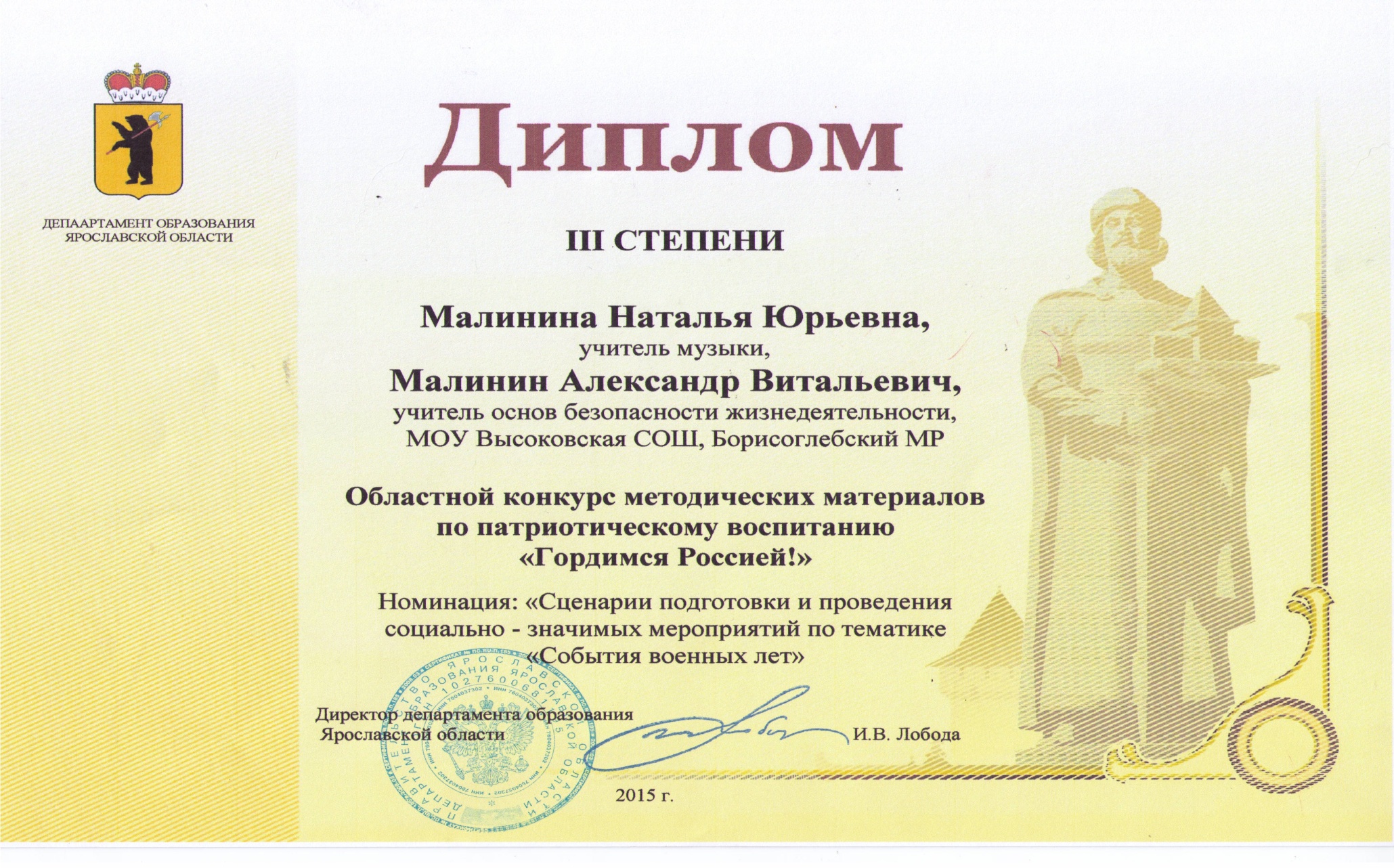 